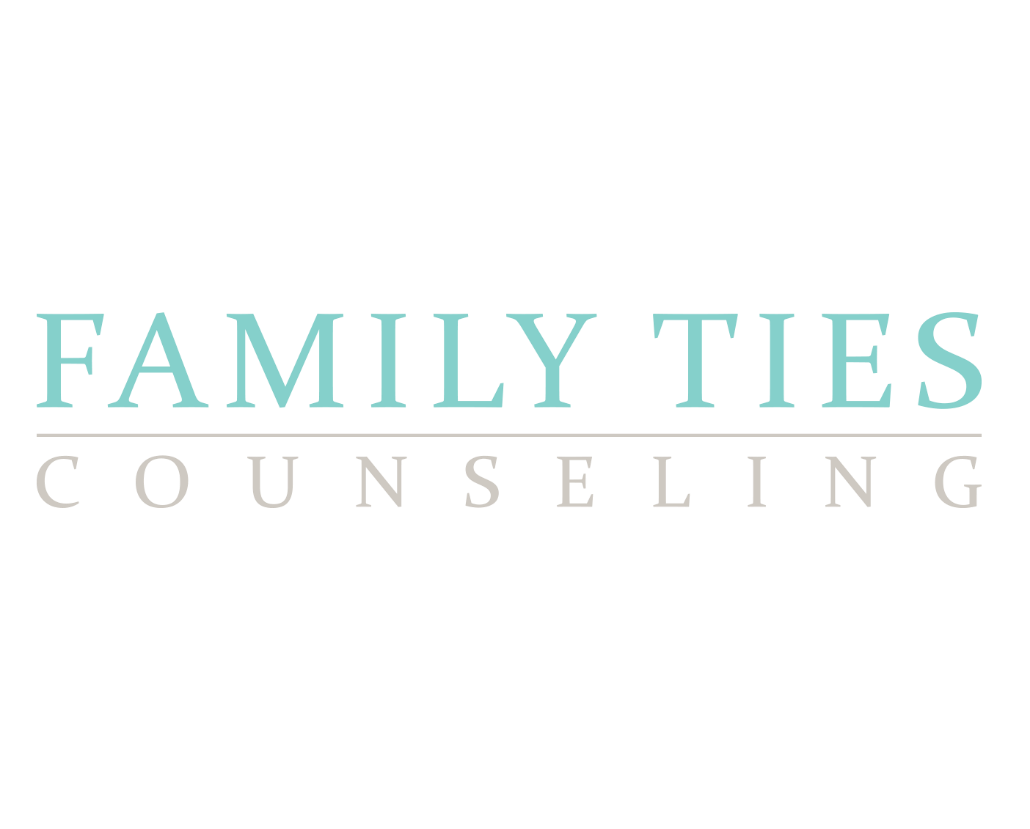 Declaration of Practices and ProceduresAgreementI have read the Declaration of Practices and Procedures of Kelli Busbee, M.A., LPC, NCC and my signature below indicates my full informed consent to services provided by Kelli Busbee, Ed. D., M.A., LPC, NCC.  This also includes my consent to the digital communication policy. Consent for Treatment of an Adult:__________________________________________________________________Client Signature 								Date__________________________________________________________________Client Signature 								Date__________________________________________________________________Kelli Busbee, Ed. D., M.A., LPC, NCC				DateParent/Guardian Consent for Treatment of a Minor:I, __________________________________, give my permission for                         (Name of parent or legal guardian)                      Kelli Busbee, M.A., LPC, NCC to conduct therapy with my ________________________,        _____________________________________.(Relationship) 			                           (Name of minor)__________________________________________________________________Signature of Parent or Legal Guardian 				DateA paper copy of the Declaration of Practices and Procedures will be given upon request.